                                    ND Cares Executive Team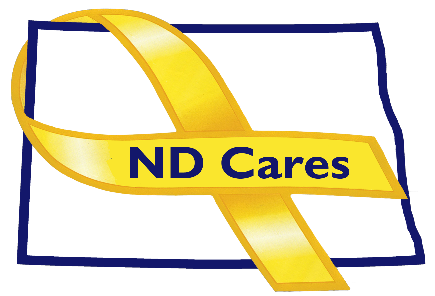                                       AGENDA                                  				10:30 a.m. – 12:00 p.m.                                  				October 1, 2020            Fraine Barracks – Bldg 30 - Bismarck, ND                Virtual Meeting Call – In: 701-328-0950 Conference ID: 659 874 473#OPENING. Comments (Connie)Approve Executive Committee Meeting minutes from Sept 3, 2020.OLD BUSINESS.ND Cares Business Update (ED)         i.    Current number of businesses: 19ND Cares Community Update (ED)Current number of communities: 48Community, Business Reconnect Update: 12Together with Veterans UpdateBob Woodruff Foundation Donation UpdateTRICARE/Regional Human Service CentersNEW BUSINESS.Anti-Stigma: Planning a facilitated discussion for the November Coalition.Executive Committee Member UpdatesCo-ChairpersonND DVARegional VAND Dept. of HealthND Dept. of Human Services, Behavioral Health DivisionND National GuardArmy Reserve Ambassador for North DakotaChairpersonUPCOMING EVENTS.North Central Veterans Stand Down, Minot October 22, 10:00 am – 2:00 pmDisabled Veterans Deer Hunt, Camp Grafton, November 16-17NEXT MEETING DATE(s).  ND Cares Coalition, November 5, 2020 @ 12:30 p.m.ND Cares EC, November XX, 2020 @10:30 am (Is it necessary?)